Sefton Health and Social Care ForumWednesday 15th September 202112.30pm till 2.00pm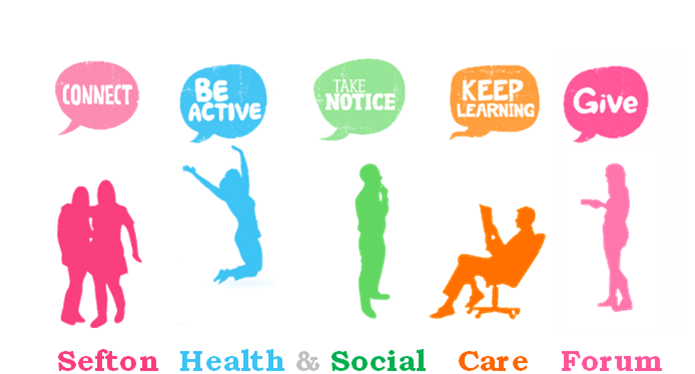 1Welcome Attendees:Jan Campbell – Sefton CVSAndrew Booth – Sefton AdvocacyMandy Lewtas - Kindfullness Coffee ClubCormac O’Carroll – Sefton CVSJustine Shenton – Sefton AdvocacyGraham McGraw – We Are With YouPaul Cummins – Councillor; Cabinet Member for Adult Social CareKaren Christie – Swan Women’s CentreRachel Jones – Sefton CVSJayne Vincent – Sefton CouncilDiane Blair, Healthwatch SeftonLyn Cooke - CCG’s SeftonSimon Walker – People First MerseysideLeslie Curran?– People First MerseysideRachel Sim – GamCareCarlie Machell – VenusCaroline Entwhistle – VoiceabilityLouise Heritage – Sefton CVSClaire McGroy – MerseycareJed Carney – Autisim InitiativesKathy Harper – Jospice2Sefton Integrated Care Partnership – Exploring current systems for community engagement and future opportunities  Diane Blair, Healthwatch SeftonLyn Cooke, CCGs in Sefton Jayne Vincent, Sefton CouncilUpdate on Sefton ICP:LC: Health & Social Care Bill published 6th July 2021 which builds on NHS Long Term Plan (2019).Currently in Committee Stage in Parliament with a projected passing of April 2022.Bill being presented has amended names of new health structures. Sefton ICP is now to be known as Sefton PBP (Place Based Partnerships)All under the new Integrated Care System’s with Sefton coming under the regional body of Merseyside & Cheshire that covers 9 individual PBP’s.Regional body to be known as an Integrated Care Partnership.Current functions of CCG’s will move over to newly formed Integrated Care Board (ICB). ICB’s will work in partnership at both a regional and local level.Sefton PBP will help us to deliver our joint objectives of the Sefton Health & Wellbeing Strategy and supporting the 5 year local plan ‘Sefton2gether’.Initially started at the advent of Covid-19 as a way of improving communication channels a Communications, Information and Engagement Group which brings together representatives of health and social care across Sefton was set up to improve messaging to Sefton residents.Carried out initial stakeholder mapping and starting to bring it together to develop strategy.A current example is the Mental Health Review. This review, looking at adult mental health services, has representative from all parties including VCF groups, providers, NHS and local council.JV: ICS Design Framework set seven principles for involvement that have been updated on 2nd September 2021 (updated principals) focussed on working with people and communities.With a strong foundation in Sefton, this network is one of the well established networks we will be working with going forward in the guise of the seven principles for involvement.Currently we have:Public Engagement and Consultation Standards Panel – Set up by Sefton Council, health and CVS around a decade ago acting as a sort of quality assurance group.Engagement and Patient Experience Group – Partnership forum led by local CCG’sHealthwatch Sefton – community led steering group linking VCF sector together to act as a voice to local CCG’s. Set up in 2013 as part of the Health and Social Care Act, our role is to gather feedback on local healthcare services and feedback to local health leaders to see where things can improve.Two community champions network, north and south, that meet and feedback about what people’s experiences are with local healthcare services.VCF Networks – Every Child Matters, Health & Social Care Forum, CWAN & Equal voice are also local forums that we will be engaging with.JC: The extent of the voluntary sector in Sefton is strong and embedded compared to other areas in the country. Through the multiple structures in place voluntary groups and local people do have the ability to have a strong voice.The HSC Forum and ECM Forum are also both on the Health and Wellbeing Board so the voice of the voluntary sector is constantly being advocated.AB: What can appear complex due to language but a key thing to remember is that we have an ability in Sefton to influence at many levels from the ground level work to the strategic decisions through these voluntary sector groups/forums.DB: Updated guidance from central govt about VCF and ICS Partnership engagement (updated – 2nd Sept 2021) and hopefully these new structures and the commitment to working together locally will lead to further opportunities for co-production.LC: Consensus from Sefton PBP Task and Finish group that we should build on existing structures.JV: Will make presentation available for participants today to view. See attatchedAB: Primarily to newer members of this forum, one reason for our confidence in these new structures is a memory of the good collaborative effort we have done with both local authorities and VCF sector is that the VCF sector in Sefton is very much local based.4New Realities, a model for working together in Sefton. Rachel Jones, Sefton CVSRJ: New Realities mainly driven by local authorities on how they engage with local people set up in 2015.Over past six months there has been a return to looking at a refresh of New Realities and with Covid-19 it created new ideas and opportunities to improve engagement.A new updated document has been released (‘A Can Do Collaborative Agreement Between Sefton Council & Sefton’s VCF Sector’)Looking to raise the profile of New Realities and if anyone wants to contribute case studies contact New Realities. For more information see attached 5Sefton Partnership for Older CitizensJustine Shenton, Sefton AdvocacySefton Partnership for Older Citizens  is made up of strategic partners, local community members and various VCF groups.Particular focus at the moment on the Age Friendly agenda in Sefton.Looking at measures to take action against loneliness this winter and looking at working with leisure centres and the retail sector to make age friendly spaces.Close Liverpool City Region collaboration with regular meetings held.Upcoming Dementia Hub meeting that will be held via zoom and the invite will be shared via JC. as belowTopic: Sefton Dementia Hub
Time: Oct 14, 2021 at 2pm

Join Zoom Meeting
https://us06web.zoom.us/j/82313638342?pwd=V3dXZHlnVDZNYmtaSDBESjZZOFYwdz09

Meeting ID: 823 1363 8342
Passcode: 041965If you have any questions about this event, please email Justine Shenton, justine.shenton@seftonadvocacy.org6Sefton Health and Wellbeing BoardAndrew Booth, HSCF ChairAB: Due to meet last week but has been delayedDraft Care Home Strategy released by local CCG’s & Sefton Council. Health and Wellbeing Board will review this document and offer any recommendations, thoughts or concerns before it is approved by the governing body.In the strategy is a document outlining the Integrated Care Strategy that sets out future priorities and rationale for intermediate care & also the increased use of telecare.This review will take place before the next HSC Forum in November so encouraged members to read and feedback on the document.JC will share this document to forum.Link to documents here.8Information Exchange JC: Opportunity for someone from the Sefton In Mind forum to sit on the Mental Health Community Transformation Task and Finish Group as a representative, expressions of interest close Friday 17th September.LH: Make people aware that Community Connectors are still actively looking for volunteers.Specifically looking for phone befrienders, a buddy up support system supporting people to do tasks.We have a monthly forum with our volunteers.KC: Perinatal Support Group set up for new mums set up during lockdown, able to bring along their children and the group is ran by counsellors with therapeutic intervention available. JC: SIM social media campaign, please use the hashtag #SeftonInMind. We would like example from people about how they’re improving and maintaining their mental health.National Academy for Social Proscribing are running ‘Learning Together’ programme, the closing date being Friday 17th September and JC will e-mail out presentations and links to this.9Date of next MeetingHSCF – 17th NovemberSIM – 8th October